La Delegación Soriana de Atletismo, con la colaboración del CAEP Soria, organiza un Control Provincial en Pista Cubierta y al aire libre, que se disputará el 28/01 de 2023, en el Estadio de LOS PAJARITOS de Soria.PARTICIPANTES:Podrán participar, atletas con licencia de Castilla y León ,primando los atletas de la provincia y siendo un 10% los atletas participantes de Castilla y LeónPara aquellos atletas que se inscriban, y no participen, regirá la normativa de la Federación de Atletismo de Castilla y León, pasándose el correspondiente cargo por su no participación.Sera obligatorio traer el dorsal asignado por la federación. En caso de no traerlo, el atleta tendrá que abonar 3 euros para recibir otro dorsal para poder participar en el control. En el caso de pérdida o deterioro, hacerlo saber a la federación lo antes posible para que se pueda proporcionar otro.Según los condicionantes de aforo, se establecerá un número máximo de participantes, tanto a nivel global como por prueba.PRUEBAS Y HORARIO control pista cubierta:NORMAS DE COMPETICIÓN:INSCRIPCIONES: A través de la intranet de la Federación de Atletismo de Castilla y León, hasta las 08:00 horas del Jueves 26 de Enero.VºBDELEGADO PROVINCIAL DE ATLETISMO DE SORIA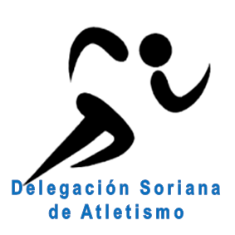 Fdo: Edurne Orte RuizCAMARA LLAMADASHORAPRUEBA PISTA CUBIERTACATEGORIASEXO10:0010:30LONGITUDSUB 12MASCULINO Y FEMENINO10:0010:30PESOSUB 8 Y SUB 10MASCULINO Y FEMENINO10:2010:3060MVSUB 14 YSUB 16FEMENINO10:3010:4060MVSUB 14 MASCULINO10:5060MVSUB 16MASCULINO11:0060MVSUB 12 FEMENINO11:1060MVSUB 12 MASCULINO11:2060MLSUB 16FEMENINO11:2560MLSUB 16MASCULINO11;25PESOSUB 12MASCULINO Y FEMENINO11:3060MLSUB 14FEMENINO11:3560MLSUB 14 MASCULINO11:3011:40LONGITUD SUB 14 Y SUB 16FEMENINO Y MASCULINO11:3011:40             60MLSUB 12 FEMENINO 11:4560MLSUB 12MASCULINO11:4011:5050MLSUB 8 Y SUB 10FEMENINO11:5012:0050MLSUB 8 Y SUB 10MASCULINO12:1512:30PESO SUB 14 SUB 16MASCULINO Y FEMENINO12:30 LONGITUDSUB 8 Y SUB 10CAMARA DE LLAMADASHORAPRUEBAAIRE LIBRECATEGORIASEXO12:402000M MARCHASUB 14 MASCULINO Y FEMENINO12:553000M MARCHASUB 16 MASCULINO Y FEMENINO       13:1013:20            800MLABSOLUTOMASCULINO Y FEMENINO	13:2013:40            500MLSUB 8 Y SUB 10FEMENINO Y MASCULINO13:4013:50500ML          SUB 12 FEMENINO Y MASCULINO13:5014:00500MLSUB 14 MASCULINO Y FEMENINO14:10300MLSUB 16MASCULINO Y FEMENINO